湖	南	劳	动	人	事	学	院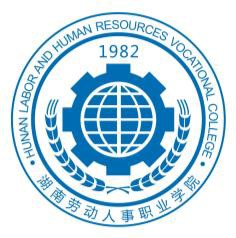 HUNAN  LABOR  AND  HUMAN  RESOURCES  VOCATIONAL   COLLEGE湖南劳动人事职业学院2022 届毕业生就业质量年度报告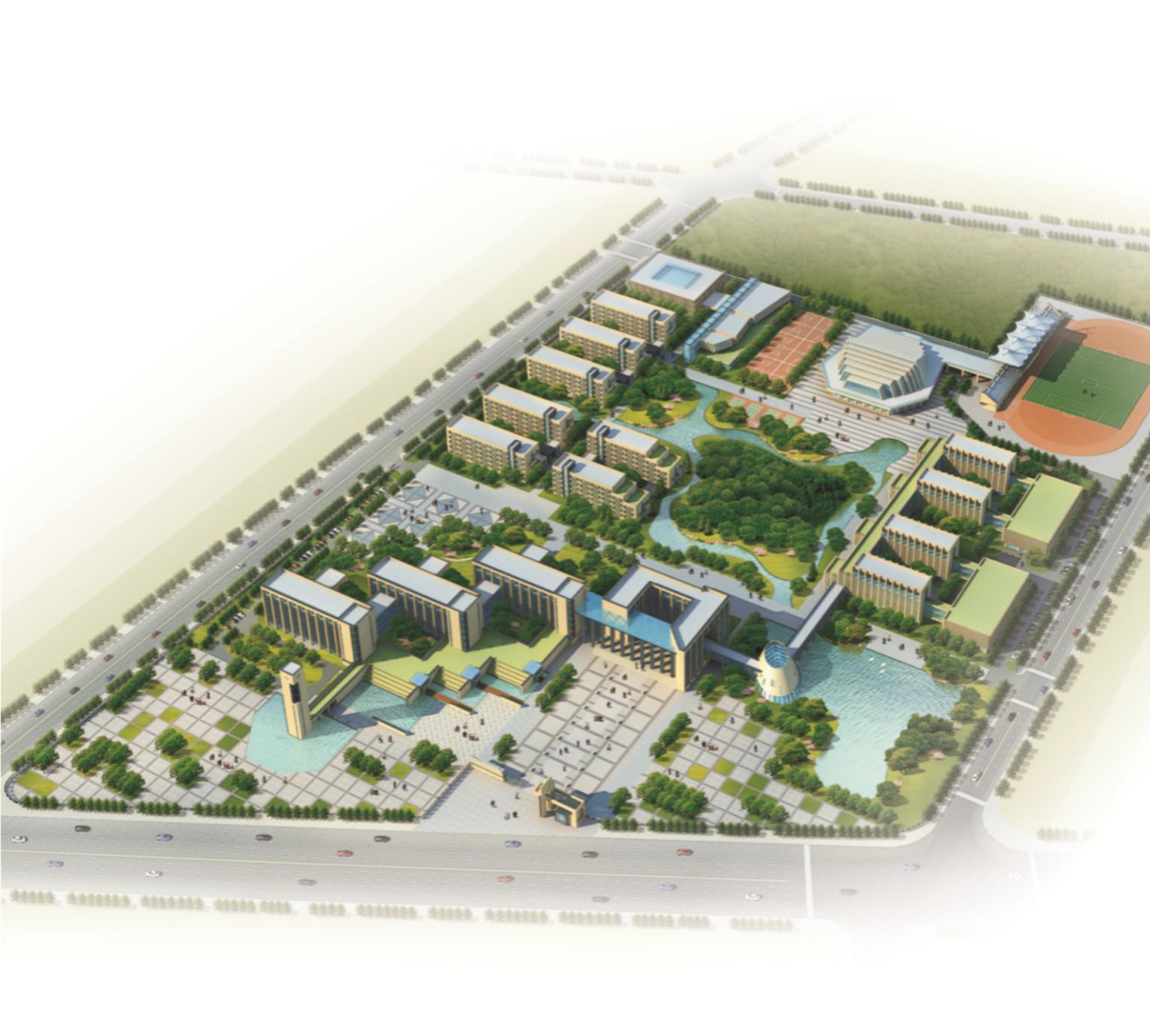 湖南	长沙 二〇二二年十二月目	录第一章	学院概况湖南劳动人事职业学院位于国家级长沙经济技术开发区星沙产业基地开元东路1319号，东接长沙黄花国际机场、长沙临空经济示范区，西北与松雅湖国家湿地公园相邻。学院占地400余亩，总建筑面积约为16万平方米，总投资约7.19亿元。湖南省公共实训及人事考试基地、世界技能大赛电气装置、制冷与空调项目湖南省集训基地、湖南省职业训练院均设在我院。学院前身为成立于1982年1月的湖南省劳动局技工学校。1987年4月，省人民政府办公厅批准成立湖南省劳动人事学校。1998年2月，原湖南省计划委员会和湖南省劳动厅联合发文同意恢复湖南省劳动技工学校，与湖南省劳动人事学校实行两块牌子、一套班子办学；2010年4月，晋升更名为湖南省劳动高级技工学校。2010年8月，经省人民政府同意筹建湖南技师学院。2013年4月，经省人民政府同意设置湖南劳动人事职业学院，撤销湖南省劳动人事学校建制。2014年4月，湖南劳动人事职业学院在教育部备案，为专科层次的高等职业院校，纳入普通高等学校序列。学院现有全日制在校学生10000余人，在职教职工359名。其中专任教师280名，高级及以上职称教师64名，双师型”教师180名，专任教师大多具有全日制硕士、博士研究生学历，拥有一批省级专业带头人、省级高校青年骨干教师和国内访问学者。学院设有人力资源与社会保障系、机电工程系、质量与信息技术系、商贸旅游系、基础课部、思想政治理论课部等四系两部。开设人力资源管理、理化测试与质检技术、大数据技术与应用、工业机器人技术、供热通风与空调工程技术、幼儿发展与健康管理等20个专业。2018年10月，学院成功申报为湖南省现代学徒制试点立项单位，重点以理化测试与质检技术专业为建设基础先试先行，为现代学徒制培养探索可借鉴、可推广的宝贵经验。根据国家对外援助和服务"一带一路”建设的要求，我院应省商务厅委托，安排接受了多名布基纳法索青年来华培训实习。2020年12月，我院人力资源管理专业教学团队被遴选为湖南省职业院校专业教学团队培育单位。2022年7月，我院跨境电子商务专业群、人力资源管理专业群入选湖南省高职院校楚怡高水平高职专业群建设单位。近年来，学院教师不忘从教初心，牢记教师使命，坚持以德立身、以德立学、以德施教，取得了可喜的办学成绩。在湖南省高职院校公共课说课竞赛、全国"三向杯”制冷设备安装与调试技能大赛均获得了第一名的优异成绩。2021年6月，我院商贸旅游系湘人红色宣讲团斩获第三届湖南省大学生社团就业创业能力挑战赛亚军。2021年10月,我院选送的“红小方—湖南麻阳富硒古法红糖项目”获得“建行杯”第七届湖南省“互联网+”大学生创新创业大赛湖南省金奖、国赛总决赛铜奖。2021年12月，我院在长沙市第一届职业技能大赛取得1银1铜的好成绩，学院被授予长沙市第一届职业技能大赛“突出贡献奖”。2022年7月，我院选派3名选手参加湖南省第一届职业技能大赛荣获1金1铜的佳绩。面对国家职业教育改革的新形势、新机遇，学院积极探索产教融合新模式，深入推进产教协同育人、校企深度融合。 以推进学院后续基础建设为抓手，建好"四大平台”为目标（产教融合平台、校企合作平台、世赛基地平台、技能研修平台）的工作思路，充分发挥好"五大优势”，即国家积极推动高等职业教育大幅扩招，大力支持职业技能水平提升的政策优势；学院地处在国家级长沙经济技术开发区办学的区位优势；我院由省人力资源和社会保障厅主办、由省教育厅主管业务的双重管理、双重支持的体制优势；省人社厅在我院设立两个世界技能大赛湖南赛训基地和湖南省首家职业训练院落户我院的项目优势；校园周边惠科光电、蓝思科技、山河智能、云箭集团、比亚迪汽车等知名企业云集的产业集聚优势，进一步深化改革，释放活力，扩规提质，促进学院打造品牌，提炼特色，扩大影响，更好地服务于地方经济提质升级和建设富饶美丽幸福新湖南。近年来，学院先后获得"全国职业指导工作先进单位”、 "长沙市招生就业先进单位”、"湖南省直文明单位”、"湖南省平安高校立项单位”、"湖南省现代学徒制试点单位”、"湖南省综合治理工作先进单位”、“湖南省文明高校”、"湖南省直机关文明标兵校园”等荣誉称号。第二章	2022届毕业生就业的基本情况2022年，学院毕业生总数2949人，截止 8 月 31 日，已就业人数 2657人， 初次就业率达90.1%，其中聘用（灵活就业）2440人，占已就业的 91.83%；聘用（就业）6人，占已就业的0.23%；继续深造 148人，占已就业的5.57%，参军入伍63 人，占已就业的2.37%；另有292人暂未就业，占总人数的9.9%。一、毕业生的规模与结构（一）毕业生的总体规模2022年学院毕业生总数2949人，三年制财务管理专科毕业生381人、三年制大数据技术与应用专科毕业生207人、三年制导游专科毕业生166人、三年制电气自动化技术专科毕业生130人、三年制工业机器人专科毕业生152人、三年制供热通风与空调工程技术专科毕业生47人、三年制机械制造与自动化专科毕业生180人、三年制劳动与社会保障专科毕业生136人、三年制老年服务与管理专科毕业生93人、三年制理化测试与质检技术专科毕业生186人、三年制人力资源管理专科毕业生398人、三年制社会工作专科毕业生110人、三年制土木工程检测技术专科毕业生134人、三年制网络营销专科毕业生174人、三年制国际商务专科毕业生73人、三年制移动应用开发专科毕业生55人、三年制幼儿发展与健康管理专科毕业生105人、三年制社区管理与服务专科毕业生38人、三年制新能源汽车专科毕业生30人、；五年制理化测试与质检技术专科毕业生75人、五年制导游专科毕业生21人、五年制人力资源管理专科毕业生56人、五年制供热通风与空调工程技术专科毕业生1人、五年制工业机器人技术专科毕业生1人。1.学历层次分布学院2795位毕业生学历为三年制高职专科毕业生；154位毕业生学历为五年制高职专科毕业生。2.按性别分布2022届 2949名毕业生中包括导游、供热通风与空调工程技术、机械制造与自动化、人力资源管理和检测技术与应用等专业，其中男生 1466人，女生 1483人，男女比例为 1:1。图 2-1 湖南劳动人事职院 2022届毕业生性别分布图（二）毕业生的结构分布1.专业分布图 2-2 湖南劳动人事职院 2022届毕业生专业分布表2.民族分布从民族分布看，汉族毕业生2596人，占88.03%；白族毕业生 13 人，占 0.44%，傣族1人，占0.03%，侗族 22 人，占0.75%，仡佬族2人，占0.07%，回族 6人，占0.2%，苗族 139人，占 4.71%，土家族 137 人，占 4.65%，瑶族 29人，占 0.98%，彝族1人，占 0.03%，壮族3人，占0.1%。图 2-3 湖南劳动人事职院2022 届毕业生民族分布图3.按籍贯湖南省内生源占2885人，省外 64人，其中安徽省3人，广东省5人，广西省4人，贵州省11人，河南省3人，湖北省10人，江西省8人，山西省1人，四川省6人，云南省11人，浙江省1人，重庆市1人。图 2-4 湖南劳动人事职院 2022 届毕业生籍贯分布图其中湖南省籍生源籍贯分布情况如下：图 2-5 湖南劳动人事职院 2022届毕业生省内生源籍贯分布表4.按政治面貌共青团员 2489 人，群众 459人，预备党员1人。二、毕业生的就业率（一）毕业生的总就业率1.按学历学院 2022届毕业生总人数为 2949人，已就业人数为 2657人，2516人是三年制高职专科毕业生，141人是五年制高职专科毕业生。2.按性别已就业的2657 人中，男生 1312人，女生 1345 人，男女就业比例为0.98:1。图 2-6 湖南劳动人事职院 2022届毕业生就业人数按性别分布图（二）各院系及专业的就业率图 2-7 湖南劳动人事职院 2022届毕业生分专业就业率（三）不同特征毕业生群体的就业（包含和平均水平的比较）1.农村生已就业的2657人中，其中农村应届毕业生2159人，农村往届毕业生60人，城镇应届毕业生403人，城镇往届毕业生35人。图 2-8 湖南劳动人事职院 2022 届毕业生分城乡就业情况分布图2.少数民族已就业的2657人中， 323人为少数民族，占12.19%。图 2-9 湖南劳动人事职院 2022届毕业生少数民族就业情况分布图三、毕业生的就业情况（一）毕业生的总体流向2022年，学院毕业生总数2949人，截止 8 月 31 日，已就业人数 2657人，初次就业率达90.1%，其中聘用（灵活就业）2440人，占已就业的 91.83%；聘用（就业）6人，占已就业的0.23%；继续深造 148人，占已就业的5.57%，参军入伍63 人，占已就业的2.37%；另有292人暂未就业，占总人数的9.9%。图 2-10 湖南劳动人事职院2022届毕业生就业总体情况分布（二）毕业生的深造情况继续深造 148人中，衡阳师范学院南岳学院3人，湖南财政经济学院13人，湖南城市学院3人,湖南工程学院应用技术学院3人，湖南工学院3人, 湖南工业大学科技学院2人, 湖南交通工程学院3人, 湖南科技大学1人,湖南理工学院南湖学院1人,湖南农业大学东方科技学院1人, 湖南女子学院11人, 湖南人文科技学院6人, 湖南涉外经济学院28人，湖南文理学院芙蓉学院4人, 湖南信息学院2人, 湖南应用技术学院1人, 怀化学院2人, 吉首大学张家界学院4人, 湘南学院25人, 湘潭大学兴湘学院6人，湘潭理工学院2人，长沙学院2人，中南林业科技大学涉外学院22人。（三）毕业生的就业情况1.就业单位的性质与规模学院 2022届毕业生的专业为财务管理、导游、电气工程技术、供热通风与空调工程技术、机械制造与自动化、人力资源管理和理化测试与质检技术专业等，检测技术与应用专业就业去向主要是全国各大无损检测机构和生产制造企业，供热通风与空调工程技术和电气工程技术专业就业去向主要是全国各空调设备制造企业，机械制造与自动化专业主要就业去向是机械制造企业，人力资源管理专业毕业生主要去向是面向政府基层人社部门及企事业单位，社会工作专业毕业生主要去向是区（县）、街道（乡镇）社工站，公益慈善机构，社会福利或救助机构，学校、社区、企业、医院等单位的社会工作管理和服务岗位；财务管理专业毕业生主要面向各类企业、事业单位以及银行、证券、保险等金融行业的财务会计核算、资金运营与管理、纳税申报与筹划、投资理财规划等财务管理岗位。各行业就业详情如下：图 2-11 湖南劳动人事职院 2022 届毕业生就业去向分布图2.就业单位的区域分布湖南省内就业单位 673家，省外 239 家。3.就业单位的行业分布就业单位分布在建筑业、科学研究和技术服务业、批发和零售业、信息传输、软件和信息技术服务业、制造业、租赁和商务服务业等行业。图 2-12 湖南劳动人事职院2022届毕业生就业单位行业分布图4.就业单位行业的分析说明检测技术与应用专业、导游、社会工作、供热通风与空调工程技术、机械制造与自动化、土木工程检测毕业生的就业单位专业性比较强，就业单位行业相对比较集中，人力资源管理、财务管理专业毕业生就业单位主要是省内外各中小型服务型企业，单位相对比较分散。第三章	毕业生就业的相关分析一、调研方案介绍学院针对 2022 届的 2949名毕业生进行了就业质量调查问卷，针对毕业生对母校就业服务工作满意度和影响就业的因素进行问卷调查，并进行了数据汇总和分析。二、分析指标介绍本次调查侧重点在于学生获取就业信息的方式、方法，影响学生成功就业的因素和学院就业服务工作的建议。三、数据处理介绍回收的答卷中2681份为有效答卷，有效卷占毕业生总数的90.91%，符合抽查比例标准。按专业分，导游专业毕业生152份，供热通风与空调工程技术专业毕业生44份，机械制造与自动化专业毕业生165份，理化测试与质检技术专业毕业生 246份，人力资源专业毕业生416份, 电气自动化技术专业毕业生114份，财务管理专业毕业生330份,社会工作专业毕业生103份，土木工程检测技术专业毕业生123份，工业机器人专业毕业生148份, 劳动与社会保障123份,大数据技术与应用199份, 老年服务与管理82份, 网络营销153份，国际商务66份，幼儿发展与健康管理103份，社区管理与服务35份，移动应用开发51份，新能源汽车28份。四、就业决策指标分析（一）关注因素和求职方式母校推荐（校园招聘会、老师和校友推荐、母校就业网站等）为获取就业信息的主要来源，占到了27.32%；其次自己直接联系应聘（参加社会公考、直接联系单位）占到26.87%，亲友推荐占到21.14%，社会中介推荐（人才市场、社会网站）占到23.14%，另 95%的学生在获得招聘信息方式上倾向于招聘网站、QQ 群、微信群等现代化方式。（二）面试情况抽查中，供热通风与空调工程技术、理化测试与质检技术、机械制造与自动化、新能源汽车、土木工程检测技术专业毕业生普遍认为专业对口程度在面试中占很大优势，其次面试技巧和个人定位也是用人单位对求职者的考查因素。五、就业质量指标分析（一）就业途径学院就业途径主要是先实习后就业，特别是理化测试与质检技术、土木工程检测技术、供热通风与空调工程技术、机械制造与自动化等专业毕业生 95%的学生由学院推荐就业，且就业稳定率比较高达 90%以上，人力资源、财务管理等专业学生通过学院推荐就业的达 60% 以上，其他通过其他渠道实现就业。（二）就业花费毕业生大部分由母校和亲友推荐就业，就业花费不大，自己直接联系应聘的花费也不高，90.31%学生就业花费在 2000 元以内，8.89%学生就业花费在2001-4000元，另有0.8%学生就业花费在1万元以上。（三）成功就业因素已就业的学生中91%学生认为企业更加看重的是吃苦耐劳的精神，另65%的学生认为专业对口是就业的关键，其次 90%的学生普遍认为个人素质和实践工作经验是成功就业的第二大关键因素，55%的学生认为心理素质是求职过程中遇到的最大的困难，另外 25%的学生认为面试技巧和个人定位也是影响能否成功就业的因素。（四）就业状况满意度已择业的2657位学生中对目前的单位选择非常满意的占 14.35%，选择满意的25.28%，比较满意的54.62%，不满意想辞职的5.75%，而87%的学生在选择用人单位的时候最看重的是个人在单位的发展空间，80%学生比较看重薪资福利，75%学生选择用人单位地理位置。第四章	毕业生就业的工作举措一、健全就业创业工作机制，调动全员参与学院高度重视毕业生就业创业工作，将毕业生就业工作列为学校党委会、院长办公会等重要会议主要议题予以研究部署，要求招生就业处认真贯彻执行到位。学院成立了由周险峰书记、徐厌平院长任组长，副院长、副书记任副组长，系主任、毕业班班主任为成员的就业工作领导小组。学院形成了以招生就业处为主体、系部就业专干为核心，全体班主任参与的就业创业工作协同联动机制。特别是在2022年下半年，面对新冠肺炎疫情复发影响带来的高校毕业生“就业季”，学校党委和行政多次召开专题会议，研判形势，统一认识，实施了一系列硬核措施，全力做好毕业生就业工作。二、严格执行就业工作制度、加强就业工作考核学院结合人才培养规律、社会人才需求变化，不断完善就业工作管理体系，逐步提高就业工作管理的规范化、效率化和科学化水平。建章立制，构建高效就业机制，学院出台了《学院领导干部联系系部工作制度》、《毕业生档案管理制度》、《困难群体毕业生就业帮扶工作的实施办法》、《毕业生就业工作管理办法》、《毕业生就业数据统计及管理暂行规定》、《学院创业孵化基地日常管理制度》等一系列制度。学院确定院、系、班三级毕业生就业工作目标，将毕业生就业情况纳入院系各部门及院系主要领导干部的年终绩效考核体系，定期对就业工作进行考评，就业率不达标实行一票否决制；设置了就业工作专项奖励，对于达到一定就业率和就业质量的部门和个人给予一定的物质和精神奖励。三、完善就业工作体系，不断提高就业指导水平和实效(1)保障就业工作经费学院为毕业生就业工作提供了充足的经费保障，按照不低于年度应收学费总额 1%的标准，安排了就业工作专项经费，列入年度财务预算并实现了逐年增加，且强调专款专用，实行独立核算，保障了就业工作的顺利开展。2022年预计将获取到省人社厅校园招聘活动一次性补助 20.9万元。（2）开拓就业渠道，保障就业服务2022年书记、院长亲自带队拜访省市县三级人社部门，了解用工需求，主动对接长沙经济技术开发区、望城经济技术开发区、长沙高新经济技术开发区、浏阳经济技术开发区等园区，走访了100多家用人企业，与三一重工、中联重科、山河智能、惠科电子、蓝思科技、比亚迪、中车、铁建重工等一大批本地企业建立了长期稳固的合作关系。学院将就业工作与互联网技术紧密结合，充分利用QQ、微信、网页等网络渠道及时、有效地为毕业生发布就业信息和提供就业服务，学院招生就业处安排专人负责维护就业网站、微信，积极搜索、认真审核并及时发布招聘信息。在就业网设立专门就业信息专栏，建立了规范的用人单位信息库，开通在线就业咨询及创新创业答疑，解读有关就业创业政策知识，及时报道和更新当前就业动态；加强与各地区人才服务中心、街道、社区的联系，及时获取人才需求信息；建立毕业生就业单位信息档案库，通过走访和联系，形成一批稳定的用人单位资源。（3）搭建就业服务平台2022年举行学院大型校园毕业生专场招聘会4场，各系分别组织小型宣讲会等，均有专人负责企业的接洽、场地准备、学生宣传。招聘会后与用人单位就毕业生的实习（就业）进一步衔接，进行用人单位反馈，为毕业生的充分就业提供长期有效的服务。（4）增强培养意识，提高教育教学水平学院高度重视就业与创业专职工作人员、就业指导任课教师、社团指导老师和学生辅导员等相关人员的指导与培训工作。学院将就业专职人员的培训纳入了学院管理人员培养计划，分期分批组织相关人员参加省级以上就业工作理论学习和业务培训，鼓励和支持就业专职人员积极参加社会上有关就业工作业务的专项培训。（5）大力开展就业困难帮扶，促进特殊群体毕业生就业创业为了促使毕业生就业帮扶政策落实到实处，学院成立就业困难毕业生帮扶小组，按照“重点关注、重点推荐、重点服务”的原则，学院对就业过程中存在困难的毕业生，特别是建档立卡贫困户的毕业生开展“一对一”帮扶工作，建立帮扶台账，给予重点关注与帮扶，采取多种措施帮助他们顺利就业。（6）不断加大创新创业教育，提升毕业生创新创业能力学院按人才培养方案要求开设了就业指导课程和创业基础课程，将《大学生职业发展与就业指导课》、《创业基础》作为必修课列入各专业人才培养方案和专业教学计划。通过举办就业、创新创业教育讲座、邀请优秀毕业生和社会成功人士现身说法、组织参加“互联网+”、“黄炎培”、“挑战杯”等创新创业大赛让学生感受创新创业魅力，充分发挥学院创新创业协会作用，激发学生创业欲望，鼓励学生利用国家相关优惠扶持政策积极创业。第五章	对学校教育教学的反馈一、2022届毕业生对学校的反馈1、对学校人才培养方案总体满意度参与调研的 2022届毕业生对学校人才培养方案总体满意度的评价结果显示：有 30%的毕业生选择“非常满意”；55%的毕业生选择“满意”；12%的毕业生选择“比较满意”；2%的毕业生选择“不太满意”；1%的毕业生选择“很不满意”。图 5-1 对学校人才培养方案总体满意度2、对任课教师的授课水平满意度参与调研的 2022届毕业生对学校任课教师的授课水平满意度评价结果显示：56%的毕业生选择“非常满意”；有 29%的毕业生选择“满意”；12%的毕业生选择“比较满意”；2%的毕业生选择“不太满意”；1%的毕业生选择“很不满意”。图 5-2 对任课教师的授课水平满意度3、对学校实践教学水平的满意度参与调研的 2022届毕业生对学校实践教学水平的满意度评价结果显示：有55%的毕业生选择“非常满意”；28%的毕业生选择“比较满意”；15%的毕业生选择“一般满意” ；1%的毕业生选择“不太满意”；1%的毕业生选择“很不满意”。图 5-3 对学校实践教学水平的满意度4、对学校专业与课程设置的满意度参与调研的 2022 届毕业生对学校专业与课程设置的满意度评价结果显示：有52%的毕业生选择“非常满意”；35%的毕业生选择“比较满意”；10%的毕业生选择“一般满意”； 2%的毕业生选择“不太满意”；1%的毕业生选择“很不满意”。图 5-4 对学校专业与课程设置的满意度二、用人单位对学校的反馈1、调查单位对各专业类型毕业生的需求为了解来校招聘单位对各专业类型毕业生的需求，问卷设置了“贵单位对我校应届毕业生哪种专业类型毕业生需求最大”这一问题，共有 380家调查单位对此进行了反馈。结果显示，来校招聘单位对“技能操作类”、“营销推广类”、“服务类”三个类型的毕业生需求最大，占比分别为45%、25%和13%；对“行政管理类”毕业生需求为 7%，“其它”毕业生需求较少，占比均 10%左右。图 5-6 来校招聘调查单位专业类型需求情况统计2、调查单位选录毕业生主要考虑因素有 380家调查单位对选录毕业生主要考虑因素进行了反馈。其中最为看重的因素是“所学专业”，占反馈单位总数的 30%；看重“面试表现”、“工作态度”、“实践经历”、“学习成绩”四种因素的单位也相对比较多，占比分别为 15%、20%、15%、10%。选择 “学历层次”占比 1%，其他的占比 9%。图 5-7 来校招聘调查单位选录主要考虑因素情况统计三、对学校招生工作的反馈与建议2022年招生就业处根据不同系部、地区毕业生就业流向和质量分析报告，制定了更加合理、有效、有针对性的招生方案，对提升招生质量起到了良好的效果；同时，在今年的招生环节中，招生部门将各省毕业生的就业质量作为招生分省计划增量的一个重要参考指标。四、对学校人才培养的反馈与建议根据企业看中毕业生各方面能力来看，实践能力和个人素质为企业着重考察项目。为此学校利用职业规划教育引导学生在学习中提高自身的动手能力、实践能力，并了解自身的特点和兴趣，规划专业的岗位方向，形成独立分析问题和解决问题的能力；进一步完善人才培养模式，在加强学生专业知识的同时，更加注重其知识迁移能力的培养与提升，提高个人素质，从而帮助毕业生更好地适应不同类型、不同领域的工作。五、对学校创新创业工作的反馈和建议调研数据显示，2022届毕业生中有近8成的毕业生不是很了解创业相关政策，表明学院在大学生创业政策宣传、解读方面还需要加大工作力度。一是设置大学生创业政策解读相关课程，不断完善和充实课程内容。二是充分利用各种宣传渠道、资源，加大对创业政策的宣传力度，引导毕业生。结合自身发展需求，做出合理的就业选择。三是邀请政策研究相关专业人士，以座谈会形式，面对面解答学生所提出的创业疑惑，帮助毕业生澄清自身的发展规划和需求。学校完善创业资金保障体系，投入经费、项目规模和质量逐年提升，激发学生创新创业潜质，增强创新创业能力，造就创新创业人才。序 号专 业人数1人力资源管理（5年制）562工业机器人技术（5年制）13导游（5年制）214理化测试与质检技术（5年制）755供热通风与空调工程技术（5年制）16财务管理（3年制）3817电气自动化技术（3年制）1308大数据技术与应用（3年制）2079工业机器人技术（3年制）15210导游（3年制）16611机械制造与自动化（3年制）18012理化测试与质检技术（3年制）18613供热通风与空调工程技术（3年制）4714人力资源管理（3年制）（3年制）39815社会工作（3年制）11016劳动与社会保障（3年制）13617老年服务与管理（3年制）9318网络营销（3年制）17419土木工程检测技术 （3年制）13420国际商务（3年制）7321移动应用开发（3年制）5522幼儿发展与健康管理（3年制）10523社区管理与服务（3年制）3824新能源汽车（3年制）3025总计2949籍贯人数籍贯人数籍贯人数籍贯人数常德市198人郴州市243人衡阳市374人娄底市213 人长沙市340人湘潭市82人怀化市221人邵阳市255 人湘西土家族苗族自治州114人永州市208人益阳市202人岳阳市319 人株洲市56 人张家界市60人专业总人数就业人数初次就业率财务管理38133086.61%财务管理38133086.61%导游18715281.28%导游18715281.28%国际商务736690.41%网络营销17415387.93%新能源汽车技术302893.33%新能源汽车技术302893.33%电气自动化技术13011487.69%电气自动化技术13011487.69%工业机器人技术15314896.73%供热通风与空调工程技术484491.67%机械制造与自动化18016591.67%机械制造与自动化18016591.67%劳动与社会保障13612390.44%老年服务与管理938288.17%幼儿发展与健康管理10510398.10%人力资源管理45441290.75%社会工作11010393.64%社区管理与服务383592.11%土木工程检测技术13412391.79%理化测试与质检技术26123690.42%移动应用开发555192.73%大数据技术与应用20718991.30%合计2949265790.10%行业性质就业人数百分比备注农、林、牧、渔业271.06%采矿业40.16%制造业34113.37%电力、热力、燃气及水生产和供应业190.75%建筑业1295.06%批发和零售业28111.02%交通运输、仓储和邮政业381.49%住宿和餐饮业1084.24%信息传输、软件和信息技术服务业2198.59%金融业421.65%房地产业642.51%租赁和商务服务业32312.67%科学研究和技术服务业32312.67%水利、环境和公共设施管理业100.39%居民服务、修理和其他服务业803.14%教育1184.63%卫生和社会工作562.20%文化、体育和娱乐业1064.16%公共管理、社会保障和社会组织512.00%军队632.47%升学1485.80%